3.a/5.bNastavna tema ovoga tjedna je „Posljednja večera“. Nakon što pogledate animiranu priču koju sam sastavila za vas a nalazi se pritiskom na link dolje, u bilježnicu napišite naslov POSLJEDNJA VEČERA te pokušajte nacrtati kalež sa hostijom prema slici ispod.https://spark.adobe.com/video/SGf5lWJamPVpM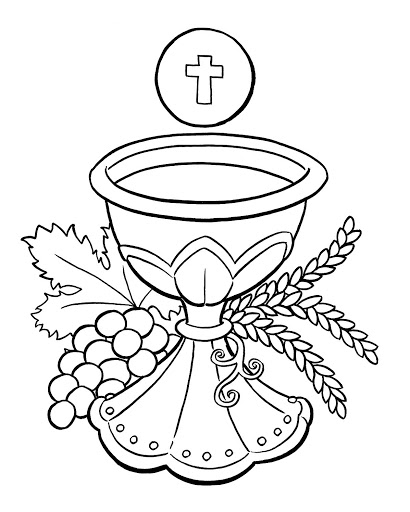 